НА БЛАНКО проведении регионального этапа VI Всероссийского конкурса детского и юношеского творчества «Базовые национальные ценности в творчестве» среди обучающихся образовательных организаций  Ямало-Ненецкого автономного округаВ рамках реализации государственной программы Ямало-Ненецкого автономного округа «Развитие образования на 2014-2024 годы», утвержденной постановлением Правительства Ямало-Ненецкого автономного округа от 25 декабря 2013 года № 1132-П, в целях формирования гармоничной личности, воспитания гражданина России на основе базовых национальных ценностей в соответствии с Конституцией Российской Федерации, Концепцией духовно-нравственного развития и воспитания личности гражданина России, Федеральным законом «Об образовании в Российской Федерации», Стратегией развития воспитания в Российской Федерации на период до 2025 года, утвержденной распоряжением Правительства Российской Федерации от 29 мая 2015 года № 996-р, приказываю:1. Провести региональный этап VI Всероссийского конкурса детского и юношеского творчества «Базовые национальные ценности в творчестве» среди обучающихся образовательных организаций Ямало-Ненецкого автономного округа (далее – автономный округ, Конкурс) с 09 декабря 2020 года по 01 февраля 2021 года.2. Утвердить:2.1. положение о проведении Конкурса (далее – положение) согласно приложению № 1; 2.2. состав регионального организационного комитета Конкурса согласно приложению № 2.3. Отделу общего и профессионального образования управления региональной политики в сфере образования департамента образования Ямало-Ненецкого автономного округа (далее – автономный округ): 3.1. обеспечить организационно-информационное сопровождение Конкурса;3.2. подготовить приказ по итогам Конкурса.Срок исполнения: до 15 февраля 2021 года.4. Государственному автономному учреждению дополнительного профессионального образования автономного округа «Региональный институт развития образования» (далее – ГАУ ДПО ЯНАО «РИРО»):4.1. назначить ответственного за организацию и проведение регионального Конкурса.Срок исполнения: до 14 декабря 2020 года;4.2. сформировать экспертные комиссии с учетом выделенных номинаций Конкурса.Срок исполнения: до 20 декабря 2020 года;4.3. организовать сбор конкурсных работ.Срок исполнения: до 11 января 2021 года;4.4. провести оценку материалов, представленных на Конкурс.Срок исполнения: до 01 февраля 2021 года;4.5. представить в департамент образования Ямало-Ненецкого автономного округа аналитическую справку об итогах проведения Конкурса.Срок исполнения: до 10 февраля 2021 года.5. Руководителям профессиональных образовательных организаций автономного округа, подведомственных департаменту образования автономного округа: 5.1. обеспечить участие обучающихся образовательных организаций в Конкурсе;5.2. представить конкурсные работы в адрес ГАУ ДПО ЯНАО «РИРО» (scentr2014@yandex.ru). Срок исполнения: до 11 января 2021 года.6. Рекомендовать руководителям органов местного самоуправления, осуществляющих управление в сфере образования:6.1. обеспечить участие обучающихся образовательных организаций в Конкурсе;6.2. представить работы в адрес ГАУ ДПО ЯНАО «РИРО»  (scentr2014@yandex.ru). Срок исполнения: до 11 января 2021 года.7. Контроль за исполнением настоящего приказа возложить на заместителя директора департамента - начальника управления региональной политики в сфере образования департамента образования автономного округа.Директор департамента                                                               М.В. Кравец  ПОЛОЖЕНИЕ
о проведении регионального этапа  VI Всероссийского конкурсадетского и юношеского творчества «Базовые национальные ценности в творчестве» среди обучающихся и педагогических работников  образовательных организаций Ямало-Ненецкого автономного округа Общие положенияПоложение регионального этапа  VI Всероссийского конкурса детского и юношеского творчества «Базовые национальные ценности в творчестве» среди обучающихся образовательных организаций  Ямало-Ненецкого автономного округа (далее – автономный округ, Положение, Конкурс, региональный этап) разработано на основе Конституции Российской Федерации, Концепции духовно-нравственного развития и воспитания личности гражданина России, Федерального закона «Об образовании в Российской Федерации», Указа Президента Российской Федерации «О национальной стратегии действий в интересах детей на 2012-2017 годы», Государственной программы Российской Федерации «Развитие образования на 2013-2020 годы», Государственной программы «Патриотическое воспитание граждан Российской Федерации на 2016-2020 годы», Концепции развития дополнительного образования детей, Стратегии развития воспитания в Российской Федерации на 2015-2025 годы, в которых отражаются актуальные и перспективные задачи воспитания молодежи в России.Актуальность.22 июля 2020 года принят Государственной Думой и 24 июля 2020 года одобрен Советом Федерации Федеральный Закон от 31 июля 2020 г. n 304-ФЗ «О внесении изменений в Федеральный Закон «Об образовании в Российской Федерации» по вопросам воспитания обучающихся». В ст. 2 п. 2 изложен в новой редакции: «воспитание - деятельность, направленная на развитие личности, создание условий для самоопределения и социализации обучающихся на основе социокультурных, духовно-нравственных ценностей и принятых в российском обществе правил и норм поведения в интересах человека, семьи, общества и государства, формирование у обучающихся чувства патриотизма, гражданственности, уважения к памяти защитников Отечества и подвигам Героев Отечества, закону и правопорядку, человеку труда и старшему поколению, взаимного уважения, бережного отношения к культурному наследию и традициям многонационального народа Российской Федерации, природе и окружающей среде». Расширены направления воспитательной работы. Основой развития воспитания в Российской Федерации являются базовые национальные ценности российского общества, закрепленные Конституцией Российской Федерации:патриотизм – любовь к России, к своему народу, к своей малой Родине, служение Отечеству;социальная солидарность – свобода личная и национальная, доверие к людям, институтам государства и гражданского общества, справедливость, милосердие, честь, достоинство;гражданственность – служение Отечеству, правовое государство, гражданское общество, закон и правопорядок, поликультурный мир, свобода совести и вероисповедания;семья – любовь и верность, здоровье, достаток, уважение к родителям, забота о старших и младших, забота о продолжении рода;здоровье – здоровый образ жизни, здоровье физическое, социально-психологическое и духовное, физическая культура и спорт;образование – знание, компетентность, самоопределение и самореализация в образовании, накопление человеческого капитала, образование в течение всей жизни;труд и творчество – уважение к труду, творчество и созидание, целеустремлённость и настойчивость, развитие человеческого капитала;наука – ценность знания, стремление к истине, научная картина мира;традиционные российские религии – представления о вере, духовности, религиозной жизни человека, религиозное мировоззрение как часть сложной картины мира современного человека, толерантность, формируемая на основе межконфессионального диалога;искусство и литература – красота, гармония, духовный мир человека, нравственный выбор, смысл жизни, эстетическое развитие, этическое развитие;человечество – мир во всем мире, многообразие культур и народов, прогресс человечества, международное сотрудничество;природа – эволюция, родная земля, заповедная природа, планета Земля, экологическое сознание.Тематики Конкурса разработаны на основе вышеперечисленных базовых ценностей с расширением, сделанным на основе исследования большого количества творческих работ участников I, II, III, IV, V Всероссийских конкурсов детского и юношеского творчества «Базовые национальные ценности».Участники Конкурса, отражая в своих работах всё то, что связано с базовыми национальными ценностями, окружающими их в повседневной жизни, изображают в своих творческих работах своё видение базовых национальных ценностей, дети и юношество учатся видеть вокруг себя прекрасное, а значит – любить свою землю, свою Родину.Учредители и организаторы2.1. Учредитель Конкурса – департамент образования автономного округа (далее - учредитель).2.2. Организатор Конкурса - государственное автономное учреждение дополнительного профессионального 	образования автономного округа «Региональный институт развития образования» (далее - организатор).Цели и задачи КонкурсаЦель Конкурса - формирование гармоничной личности, воспитание гражданина России на основе базовых национальных ценностей.Задачи Конкурса:формирование гражданского самосознания, позитивного отношения подрастающего поколения к обществу, государству, закону, патриотизму, социальной солидарности, гражданственности, семье, труду, творчеству, науке, традиционным российским религиям, искусству, литературе, природе, человечеству, человеку;развитие творческого потенциала через выражение своей гражданской позиции средствами изобразительного искусства и литературного творчества;создание условий для самоопределения в мире ценностей и социализации;приобщение к отечественной и мировой культуре в целом;ориентация творческих работ на достижение современного национального воспитательного идеала;выявление и раскрытие молодых талантов в номинациях «Рисунок», «Стихотворение», «Современная притча», «Социальный проект», «Семейное творчество» с авторскими творческими работами;создание среды для творческого общения.Условия проведения Конкурса и номинацииКонкурс детского и юношеского творчества проводится в области изобразительного искусства, литературного творчества и социального проектирования. Все права на работы, присланные на Конкурс, принадлежат организатору В Конкурсе могут принимать участие обучающиеся образовательных организаций общего, профессионального и дополнительного образования. Конкурс проводится в четырёх группах по возрастным категориям для обучающихся, отдельно выделена группа для педагогов:первая группа - до 7 лет;вторая группа - 8-10 лет;третья группа - 11-15 лет;четвертая группа - 16- 21 год; пятая группа - педагогические работники.	4.5. Заявки на Конкурс принимаются от муниципальных операторов (организаций, проводящих муниципальный  этап). 4.6. На региональный этап Конкурса принимаются работы только победителей (1 место) муниципального этапа по номинациям и возрастным категориям.4.7. Информация для размещения на сайт и на почтовый конверт оформляется по форме согласно приложению № 8.4.8. Номинации Конкурса:«Рисунок»«Стихотворение»«Современная притча»«Социальный проект»«Семейное творчество»«Базовые национальные ценности с большой буквы» Тематики по номинациям:ПатриотизмЛюбовь к РоссииЛюбовь к своему народуЛюбовь к своей малой родинеСлужение ОтечествуГордость за свою странуМолодое поколение РоссииУвековечение памяти героевБазовые национальные ценностиРесурсосбережениеСоциальная солидарностьСвобода личнаяСвобода национальнаяДоверие к людямДоверие к институтам государстваДоверие к институтам гражданского обществаСправедливостьМилосердиеЧестьДостоинствоГражданственностьСлужение ОтечествуПравовое государствоГражданское обществоЗаконПравопорядокПоликультурный мирСвобода совестиСвобода вероисповеданияРоссийская гражданская идентичностьОтветственность за настоящее и будущее своей страныУстойчивое развитие общества в гармонии с природойПредставление о светской этикеСемьяЛюбовьВерностьЗдоровьеДостатокВоспитаниеУважение к родителямУважение к роднымЗабота о старшихЗабота о младшихЗабота о продолжении родаРодословнаяДосугТрудСемейные традицииВзаимопониманиеЕдиное целоеКрасота моих родителей(родственников)Физкультура и спорт в семьеЯ и моя семьяЛюбовь к родителям(родственникам)Моя мамаМой папаМоя бабушкаМой дедушкаМой братМоя сестраДуховный мир семьиСемейное творчествоСемейные ценности и реликвииЗдоровье Здоровый образ жизниБезопасный образ жизниЗдоровье физическоеЗдоровое питаниеСоциально-психологическое здоровьеДуховное здоровьеФизическая культураСпортУсловия трудаУсловия бытаМедицинская помощьОкружающая средаЭкологияVI. ОбразованиеЗнаниеКомпетентностьУменияОпытСамоопределение в образованииСамореализация в образованииВоспитаниеОбучениеРазвитиеНакопление человеческого капиталаОбразование в течение жизниПрофессиональное самоопределениеБазовые национальные ценностиУчитель (мой учитель/воспитатель)Коллектив (мой коллектив (детский сад, школа, колледж, университет).Ученическое самоуправлениеОбразовательная средаОбщешкольные делаНравственный пример учителя (преподавателя, воспитателя)VII. Труд и творчествоУважение к трудуТрудолюбиеТворчествоНародное творчествоПрофессиональное творчествоИзобретениеСозиданиеЦелеустремлённостьНастойчивостьВдохновениеОткрытиеВыбор профессииVIII. НаукаЦенность научного знанияСтремление к истинеНаучная картина мираНаучное исследованиеНаучное открытиеСвязь наукIX. Традиционные российские религииПредставления о вереПредставления о духовностиПредставления о религиозной жизни человекаПредставления о ценности религиозного мировоззренияПредставления о толерантностиПредставление о красоте мираПредставление о культовых сооружениях, предназначенных для совершения богослужений и религиозных обрядов X. Искусство и литератураКрасотаГармонияДуховный мир человекаНравственный выборСмысл жизниЛюбовьЭстетическое развитиеЭтическое развитиеМудрость в устном народном творчествеГероизмНародное искусствоПрирода в искусстве и литературеЖивотный мир в искусстве и литературеXI. ПриродаЭволюцияРодная земляЗаповедная природаПланета ЗемляЭкологическое сознаниеЛюбовь к природеЛюбовь к животному мируВерность представителей животного мираДружба с представителями животного мираМилосердие к представителям животного мираДары природыЗабота представителей животного мира друг о другеВоспитание потомстваДружба представителей животного мираТрудолюбие представителей животного мираКрасота природыГармония в природеКосмосВзаимодействие живой и неживой природыXII.ЧеловечествоМир во всём миреМногообразие культурМногообразие народовПрогресс человечестваМеждународное сотрудничествоТолерантностьВсечеловечностьОбщечеловеческие ценностиУважение культур и народовЭкологическое сознание человечестваМеждународные праздникиСвоеобразие культуры народаДружба народовСвобода вероисповедания в миреЧудеса светаРесурсосбережениеУстойчивое развитие общества в гармонии с природойОрнаменты народов мираXIII.ЧеловекДуховный мир человекаНравственный выборСмысл жизниДоверие к мируЛюбовьДружбаОбщениеСамостоятельностьИнициативаСамореализацияПознание себяУникальностьКоммуникабельностьКоллективизмЛюбовь к своей профессииКачество жизниРодной языкОтветственностьБлагодарностьЧеловеческое достоинствоПрава человека Обязанности человекаГероизмПреданностьМилосердиеУлыбка человекаКрасота человекаДосуг человекаНежностьЦельность духовного мира человекаСамоуважениеНезависимость личностиДоброжелательностьГармония внешнего и внутреннего мировХобби, увлечениеГармония человека и природыТворение человекаМир в душеМечта человекаВера человекаУважение достоинства другого человекаРавноправиеБережливостьСамовыражение в творчестве и искусствеЭстетическое развитиеЭтическое развитиеXIV. ЖизньКрасотаГармонияДоброИстинаМудрость жизниСчастьеРадостьЛюбовьВерностьКачество жизниМирЦельность (единство)СовершенствоСправедливостьПростотаТрадиции Культурные ценностиСмысл жизниУдивительное в жизни4.10. Тематики, номинации Конкурса и количество призовых мест в каждой номинации утверждаются Отделом образования МОО «Гармония мира» ежегодно и публикуются на его официальном сайте http://mooworldharmony.ru в срок до 25 сентября текущего года, в котором проводится Конкурс.4.11. Работы участников не рецензируются и не возвращаются.V. Этапы проведения Конкурса 5.1. Примерные сроки проведения этапов Конкурса:- муниципальный этап (ноябрь – декабрь текущего учебного года). Для подготовки и проведения муниципального этапа создаются соответствующие оргкомитеты в муниципалитетах. Муниципальные образования могут установить самостоятельно сроки проведения этапов в образовательной организации, школьного и муниципального этапов с учётом сроков проведения Всероссийского этапа.- региональный (с 11 января 2020 года по 01 февраля 2021 года).5.2. срок приема оригиналов работ, пакета документов не позднее 11 января 2021 года.Работы, не прошедшие муниципальный этап, на Конкурс не принимаются. Работы, поступившие на региональный этап позже указанного срока, на Конкурс не допускаются. Организатором Конкурса на электронный адрес оргкомитета  муниципального этапа, выславшего работы победителей, будет отправлено информационное письмо о прошедших отборочный этап и рекомендованных к участию в региональном этапе Конкурса работах. 5.3. Оригиналы работ, заявок участников, прошедшие муниципальный этап Конкурса, должны поступить на почтовый адрес ГАУ ДПО ЯНАО «Региональный институт развития образования» до 11 января 2021 года: 629007, г. Салехард, ул. Совхозная, д. 14, корпус 1,  ГАУ ДПО ЯНАО «Региональный институт развития образованием», каб. 410, с указанием названия Конкурса на конверте.Высланные работы должны соответствовать требованиям согласно п. 6 Положения о Конкурсе. Работы, не соответствующие требованиям Положения Всероссийского конкурса детского и юношеского творчества «Базовые национальные ценности в творчестве», не рассматриваются.5.4. Во Всероссийском этапе Конкурса будут принимать участие работы победителей регионального этапа.Для участия в региональном  этапе Конкурса органы местного самоуправления, осуществляющие управление в сфере образования, до 11 января 2021 г. направляют в ГАУ ДПО ЯНАО «Региональный институт развития образованием» по адресу: 629007, г. Салехард, ул. Совхозная, д. 14, корпус 1,  ГАУ ДПО ЯНАО «Региональный институт развития образованием», тел.: 8 (34922) 3-38-37, e-mail: (с пометкой «Базовые национальные ценности») в электронном варианте заявку), работы и информацию о количестве работ победителей и призёров муниципального этапа для участия в региональном этапе Конкурса, согласно форме приложения, а также оригиналы работ и заявок.Требования к конкурсным работам Номинация «РИСУНОК».Работы, присылаемые на Конкурс, должны соответствовать следующим требованиям:работы выполняются в графической (карандашом) или живописной (акварелью, гуашью, пастелью, маслом, тушью) технике;работы должны быть выполнены самостоятельно, на основе своей творческой идеи. Работы, копирующие чужие идеи, на Конкурс не принимаются;размер работ должен составлять не менее 210 мм х 297мм и не более 300 мм х400 мм;автор от своего имени комментирует соответствие идеи работы выбранной тематике и подтеме Конкурса;работы оформляются паспарту по цвету номинации: патриотизм (красный), социальная солидарность (оранжевый), гражданственность (желтый), семья (темно-зеленый), здоровье (розовый), образование (белый), труд и творчество (голубой), наука (синий), традиционные российские религии (фиолетовый), искусство и литература (бордовый), природа (салатный), человечество (сиреневый), человек (бежевый), жизнь (светло-зелёный) и полями шириной 3 см.на оборотной стороне работы обязательно указываются: (Приложение № 2 распечатать и наклеить) 1) номинация; 2) тематика; 3) подтема; 4) название рисунка с кратким  обоснованием соответствия идеи рисунка выбранной тематике и подтеме; 5) возраст автора; 6) фамилия, имя, отчество; 7) если есть руководитель (педагог) творческого процесса по созданию работы, указать его фамилию, имя, отчество, телефон, e-mail); 8) полное правильное наименование образовательной организации, её почтовый адрес и сайт;работа должна быть выполнена в том же году, в котором проводится этап образовательной организации Конкурса;электронная версия работы отправляется вместе с заявкой на электронную почту Конкурса.6.1.2. Каждая работа, представляемая на Региональный этап и Всероссийский, должна сопровождаться соглашением родителей (родителя) или заменяющего его лица (официального представителя (для участников, не достигших совершеннолетия)) о передаче прав на использование работы ГАУ ДПО ЯНАО «Региональный институт развития образования» (Приложение 1). Работы, не соответствующие указанному требованию, на Конкурс не принимаются.6.1.3. Критерии оценивания рисунка (Приложение № 3).Работы, не соответствующие указанным требованиям, на Конкурс не принимаются и не возвращаются.Номинация «СТИХОТВОРЕНИЕ».Работы, присылаемые на Конкурс, должны соответствовать следующим требованиям:текст обязательно должен быть собственного сочинения и соответствовать тематике (подтеме выбранной тематики) номинации;автор от своего имени комментирует соответствие идеи работы выбранной тематике и подтеме Конкурса;работы на Всероссийский этап отправляются по почте в оформленном автором виде в соответствии с требованиями, предъявляемыми к конкурсным работам, и в электронном виде (набранный текст стихотворения и фотография или сканированный вариант оформленного оригинала, который будет отправлен);объём стихотворения должен составлять от 0,5 страницы до 5 страниц;на обратной стороне листа со стихотворением должна быть напечатана либо наклеена следующая информация об авторе: 1) номинация; 2) тематика; 3) подтема; 4) название стихотворения с кратким  обоснованием соответствия идеи стихотворения выбранной тематике и подтеме; 5) возраст автора; 6) фамилия, имя, отчество; 7) если есть руководитель (педагог) творческого процесса по созданию работы, указать его фамилию, имя, отчество, телефон, e-mail); 8) полное правильное наименование образовательной организации, её почтовый адрес и сайт. (Приложение № 2).работа должна быть выполнена в том же году, в котором проводится Конкурс;творческое оформление работы - визуализация идеи посредством цвета, форм, образов; электронная версия работы отправляется вместе с заявкой на электронную почту Конкурса.6.2.2. Каждая работа, представляемая на Региональный этап, должна сопровождаться соглашением родителей (родителя) или заменяющего его лица (официального представителя (для участников, не достигших совершеннолетия) о передаче прав на использование работы организатором (Приложение № 1).Работы, не соответствующие указанным требованиям, на Конкурс не принимаются и не возвращаются.Критерии оценивания стихотворения (Приложение № 4).Номинация «СОВРЕМЕННАЯ ПРИТЧА».Работы, присылаемые на Конкурс, должны соответствовать следующим требованиям: текст обязательно должен быть собственного сочинения и соответствовать тематике (подтеме выбранной тематики) номинации;автор от своего имени комментирует соответствие идеи работы выбранной тематике и подтеме Конкурса;работы на Всероссийский этап отправляются по почте в оформленном автором виде в соответствии с требованиями, предъявляемыми к конкурсным работам, и в электронном виде (набранный текст притчи и фотография или сканированный вариант оформленного оригинала, который будет отправлен); объём притчи должен составлять до 1 страницы;на обратной стороне листа с притчей должна быть напечатана либо наклеена следующая информация об авторе: 1)номинация; 2)тематика; 3)подтема; 4) название притчи с кратким  обоснованием соответствия идеи притчи выбранной тематике и подтеме; 5) возраст автора; 6) фамилия, имя, отчество; 7) если есть руководитель (педагог) творческого процесса по созданию работы, указать его фамилию, имя, отчество, телефон, e-mail); 8) полное правильное наименование образовательной организации, её почтовый адрес и сайт. (Приложение № 2).работа должна быть выполнена в том же году, в котором проводится Конкурс; творческое оформление работы - визуализация идеи посредством цвета, форм, образов; электронная версия работы отправляется вместе с заявкой на электронную почту Конкурса.Каждая работа, представляемая на Всероссийский этап, должна сопровождаться соглашением родителей (родителя) или заменяющего его лица (официального представителя (для участников, не достигших совершеннолетия) о передаче прав на использование работы МОО «Гармония мира» (Приложение № 1).Работы, не соответствующие указанным требованиям, на Конкурс не принимаются и не возвращаются.Критерии оценивания притчи (Приложение № 5). Номинация «СОЦИАЛЬНЫЙ ПРОЕКТ».6.4.1.Работы, присылаемые на Конкурс, должны соответствовать следующим требованиям:социальный проект должен быть разработан группой обучающихся (командой).на Конкурс отправляется портфолио социального проекта в электронном виде.6.4.2. Портфолио социального проекта включает:демонстрационный блок; документальный блок;презентацию социального проекта, составленную на основе демонстрационного и документального блоков портфолио.  Демонстрационный блок должен содержать фотографии, рисунки, схемы, диаграммы и другие материалы, помогающие образно и наглядно представить суть данного проекта.Документальный блок должен содержать: а) материалы, содержащие краткое описание и аргументы выбора проблемы проекта. Выбор проблемы на основе анализа статистики, материалов СМИ, нормативных документов по проблеме, личного сбора материала, в том числе, фото и видеоматериалов, взаимодействия с компетентными специалистами (работники профессиональных образовательных организаций, научные работники, ЖКО, СЭС, медицинских учреждений и др.), с участием родителей, администрации образовательной организации и др.; б) обзор альтернативных вариантов попыток решения проблемы кем-то другим; в) пошаговый план действий (программу действий) по решению выбранной проблемы и изложение фактов ознакомления с ним представителей органов управления той территории, где решается выявленная проблема. Юридическая правомерность действий, предложений и их экономическое обоснование;г) описание реализации плана действий (программы действий). Описание попытки осуществления реализации на практике полностью или частично своего варианта решения изученной проблемы (приложение фото и видеоматериалов) через подключение к реализации ресурсов сторонних организаций или через свое личное практическое участие.д) презентация социального проекта составляется на основе демонстрационного и документального блоков портфолио. В презентации должно быть последовательно, наглядно и чётко представлено изложение материала в соответствии с логикой проекта. Приветствуется озвучивание презентации по аналогии с очной защитой проекта.6.4.3. Критерии оценивания социального проекта (Приложение № 6). Номинация «СЕМЕЙНОЕ ТВОРЧЕСТВО».Работы, присылаемые на Конкурс, должны соответствовать следующим требованиям:Работы выполняются обучающимся любой возрастной категории вместе с членами его семьи по подтемам тематики «Семья» в любой из номинаций Конкурса: «РИСУНОК», «СТИХОТВОРЕНИЕ», «ПРИТЧА», «СОЦИАЛЬНЫЙ ПРОЕКТ», «БАЗОВЫЕ ЦЕННОСТИ С БОЛЬШОЙ БУКВЫ»;автор от своего имени комментирует соответствие идеи работы выбранной тематике и подтеме Конкурса;работы на Всероссийский этап отправляются по почте в оформленном автором виде в соответствии с требованиями, предъявляемыми к конкурсным работам из выбранной номинации; работа должна быть выполнена в том же году, в котором проводится Конкурс; творческое оформление работы - визуализация идеи посредством цвета, форм, образов; электронная версия работы отправляется вместе с заявкой на электронную почту Конкурса.6.5.2. Каждыйоригинал работы, представляемый на Всероссийский этап, должен сопровождаться соглашением родителей (родителя) или заменяющего его лица (официального представителя (для участников, не достигших совершеннолетия) о передаче прав на использование работы МОО «Гармония мира» (Приложение № 1).Работы, не соответствующие указанным требованиям, на Конкурс не принимаются и не возвращаются.Критерии оценивания: в соответствии с выбранной номинацией с учётом замены критерия «Самостоятельность» на критерий «Участие обучающегося в совместном семейном творчестве не менее 30%».Номинация «БАЗОВЫЕ НАЦИОНАЛЬНЫЕ ЦЕННОСТИ С БОЛЬШОЙ БУКВЫ»;6.6.1 Работы, присылаемые на Конкурс, должны соответствовать следующим требованиям:работы выполняются в графической (карандашом) или живописной (акварелью, гуашью, пастелью, маслом, тушью) технике;работы должны быть выполнены самостоятельно, на основе своей творческой идеи. Работы, копирующие чужие идеи на Конкурс не принимаются;размер работ должен составлять не менее 210 мм х 297мм и не более 300 мм х 400 мм; автор от своего имени комментирует соответствие идеи работы выбранной тематике и подтеме Конкурса;большая буква -  это буква, с которой начинается базовая национальная ценность.базовые национальные ценности в теле большой буквы и вокруг нее изображаются в графической или живописной технике.работы оформляются паспарту по цвету номинации: патриотизм (красный), социальная солидарность (оранжевый), гражданственность (желтый), семья (темно-зеленый), здоровье (розовый), образование (белый), труд и творчество (голубой), наука (синий), традиционные российские религии (фиолетовый), искусство и литература (бордовый), природа (салатный), человечество (сиреневый), человек (бежевый), жизнь (светло-зелёный) и полями шириной 3 см.на оборотной стороне работы обязательно указываются: (Приложение № 2 распечатать и наклеить.) 1) номинация; 2) тематика; 3) подтема; 4) название рисунка с кратким  обоснованием соответствия идеи рисунка выбранной тематике и подтеме; 5) возраст автора; 6) фамилия, имя, отчество; 7) если есть руководитель (педагог) творческого процесса по созданию работы, указать его фамилию, имя, отчество, телефон, e-mail); 8) полное правильное наименование образовательной организации, её почтовый адрес и сайт;работа должна быть выполнена в том же году, в котором проводится этап образовательной организации Конкурса;электронная версия работы отправляется вместе с заявкой на электронную почту Конкурса.6.6.2. Каждая работа, представляемая на Региональный этап и Всероссийский, должна сопровождаться соглашением родителей (родителя) или заменяющего его лица (официального представителя (для участников, не достигших совершеннолетия) о передаче прав на использование работы МОО «Гармония мира» (Приложение № 1). Работы, не соответствующие указанному требованию, на Конкурс не принимаются.6.6.3. Критерии оценивания рисунка (Приложение № 3).6.6.4. Работы, не соответствующие указанным требованиям, на Конкурс не принимаются и не возвращаются.VII. Подведение итогов Конкурса7.1. Итоги Всероссийского этапа Конкурса подводятся в срок до 1 мая 2021 года в Оргкомитете конкурса. Результаты Конкурса публикуются на официальном сайте 10 мая 2021 года. 7.2. Работы, не прошедшие Региональный этап Конкурса, на заключительный этап не принимаются.7.3. Конкурсные работы отбираются по 231 подтеме из 14 тематик в номинациях «Рисунок», «Стихотворение», «Современная притча», «Социальный проект», «Семейное творчество» в соответствии с базовыми национальными ценностями, закрепленными Конституцией Российской Федерации и ставшими основой для тематик Конкурса. В связи с этим предполагается укомплектовать все номинации для организации выставок, выпуска специальной литературы и учебно-методической литературы для проведения воспитательной работы в образовательных организациях.7.4. Итоги регионального этапа Конкурса публикуются на официальном сайте ГАУ ДПО ЯНАО «Региональный институт развития образования» https://riro.yanao.ru/  Победители и призёры Конкурса определяются по номинациям, награждаются Дипломами. Работы победителей будут направлены в г. Москву для участия в V Всероссийском конкурсе детского и юношеского творчества «Базовые национальные ценности».Дополнительную информацию по условиям участия в региональном этапе Конкурса можно получить по электронной почте ГАУ ДПО ЯНАО «Региональный институт развития образования»/центр открытого образования/:  scentr2014@vandex.ru. или по телефону 8 (349-22) 3-38-37 ФОРМА ЗАЯВКИЗАЯВКАна участие в региональном этапе Всероссийском этапе VI Всероссийского конкурса детского и юношеского творчества «Базовые национальные ценности»Фамилия и имя автора (полностью) _____________________________________ ____________________________________________________________________ Дата рождения _______________________________________________________Возрастная категория: до 7 лет, от 8 до 10 лет, от 11 до 15 лет, от 16 до 21 года,  категория педагогов и воспитателей (необходимое подчеркнуть)Образовательная организация (полностью) контактный телефон,e-mail, сайт ____________________________________________________________________________________________________________________________________________________________________________________________________________ ____________________________________________________________________Номинация: «Рисунок», «Стихотворение», «Современная притча», «Социальный проект», «Семейное творчество», «Базовые национальные ценности с большой буквы» (необходимое подчеркнуть)____________________________________________________________________Тематика и подтема ___________________________________________________Название работы _____________________________________________________Аннотация работы (краткое обоснование принадлежности работы к номинации и тематике)  ___________________________________________________________________________________________________________________________________________________________________________________________________________________________________________________________________________________________________________________________________________________ФИО (полностью) педагога, преподавателя, воспитателя, педагога дополнительного образования, педагога изобразительного искусства, педагога русского языка (необходимое подчеркнуть) или иное указать, контактный телефон,e-mail (при наличии)____________________________________________________________________М.П. ООСоглашениеЯ, (ФИО) ____________________________________________________________передаю права на использование работы моего сына (дочери)ФИО _______________________________________________________________участника VI Всероссийского конкурса детского и юношеского творчества «Базовые национальные ценности в творчестве» _________________(подпись)К заявке прилагается соглашение на обработку персональных данных.Приложение № 2 к положению о проведении регионального этапа  VI Всероссийского конкурса детского и юношеского творчества «Базовые национальные ценности в творчестве» среди обучающихся и педагогических работников  образовательных организаций Ямало-Ненецкого автономного округаИнформация для сопровождения работы(распечатывается и наклеивается на обратной стороне работы в номинациях «Рисунок», «Стихотворение», «Современная притча», «Социальный проект», «Семейное творчество», «Базовые национальные ценности с большой буквы». В номинации «Социальный проект» располагается на последней странице работы).Фамилия и имя автора (полностью)_____________________________________ ____________________________________________________________________Дата рождения _______________________________________________________Возрастная категория: до 7 лет, от 8 до 10 лет, от 11 до 15 лет, от 16 до 21 года,  категория педагогов и воспитателей (необходимое подчеркнуть)Образовательная организация (полностью), почтовый адрес, контактный телефон,e-mail, сайт __________________________________________________________________________________________________________________________________________________________________________________________Номинация: ____________________________________________________________________Тематика:____________________________________________________________Подтема_____________________________________________________________Название работы	_____________________________________________________Краткое обоснование соответствия идеи работы выбранной тематике и подтеме ____________________________________________________________________________________________________________________________________________________________________________________________________________________________________________________________________________________________________________________________________________________ФИО (полностью) педагога, преподавателя, воспитателя, педагога дополнительного образования, педагога изобразительного искусства, педагога русского языка (необходимое подчеркнуть) или иное указать, контактный телефон, e-mail (при наличии) __________________________________________ Приложение № 3 к положению о проведении регионального этапа  VI Всероссийского конкурса детского и юношеского творчества «Базовые национальные ценности в творчестве» среди обучающихся и педагогических работников  образовательных организаций Ямало-Ненецкого автономного округаКритерии оценивания рисункаБаллы: 0 – рисунок не удовлетворяет данному критерию1 – рисунок частично удовлетворяет данному критерию2 – рисунков полной мере удовлетворяет данному критериюПриложение № 4 к положению о проведении регионального этапа  VI Всероссийского конкурса детского и юношеского творчества «Базовые национальные ценности в творчестве» среди обучающихся и педагогических работников  образовательных организаций Ямало-Ненецкого автономного округаКритерии оценивания стихотворения Баллы: 0 –творческая работа не удовлетворяет данному критерию1 –творческая работа частично удовлетворяет данному критерию2 –творческая работав полной мере удовлетворяет данному критериюПриложение № 5 к положению о проведении регионального этапа  VI Всероссийского конкурса детского и юношеского творчества «Базовые национальные ценности в творчестве» среди обучающихся и педагогических работников  образовательных организаций Ямало-Ненецкого автономного округа Критерии оценивания современной притчиБаллы: 0 –творческая работа не удовлетворяет данному критерию1 –творческая работа частично удовлетворяет данному критерию2 –творческая работав полной мере удовлетворяет данному критериюПриложение № 6 к положению о проведении регионального этапа  VI Всероссийского конкурса детского и юношеского творчества «Базовые национальные ценности в творчестве» среди обучающихся и педагогических работников  образовательных организаций Ямало-Ненецкого автономного округа Критерии оценивания социального проектаБаллы: 0 – социальный проект не удовлетворяет данному критерию1 –социальный проект частично удовлетворяет данному критерию2 –социальный проект полной мере удовлетворяет данному критерию 						         Приложение № 7 к положению о проведении регионального этапа  VI Всероссийского конкурса детского и юношеского творчества «Базовые национальные ценности в творчестве» среди обучающихся и педагогических работников  образовательных организаций Ямало-Ненецкого автономного округа Цвета по тематикам Конкурса  Приложение № 8 к положению о проведении регионального этапа  VI Всероссийского конкурса детского и юношеского творчества «Базовые национальные ценности в творчестве» среди обучающихся и педагогических работников  образовательных организаций Ямало-Ненецкого автономного округа Таблица 1. Информация для размещения на сайт и на почтовый конверт_________________М.П. ООПример заполнения Таблицы 1_________________ М.П. ООПриложение № 9 к положению о проведении регионального этапа  VI Всероссийского конкурса детского и юношеского творчества «Базовые национальные ценности в творчестве» среди обучающихся и педагогических работников  образовательных организаций Ямало-Ненецкого автономного округа  Пример работ в номинации «БАЗОВЫЕ НАЦИОНАЛЬНЫЕ ЦЕННОСТИ С БОЛЬШОЙ БУКВЫ»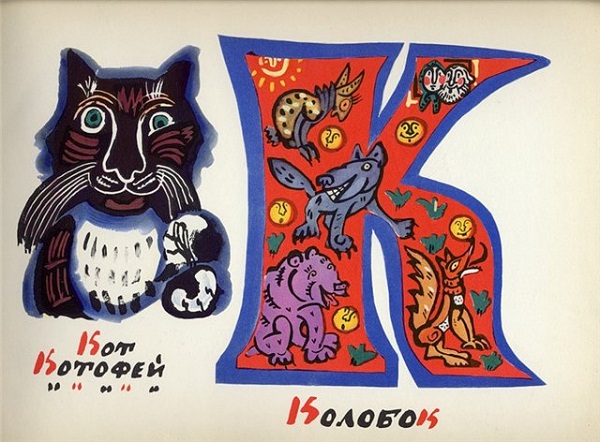 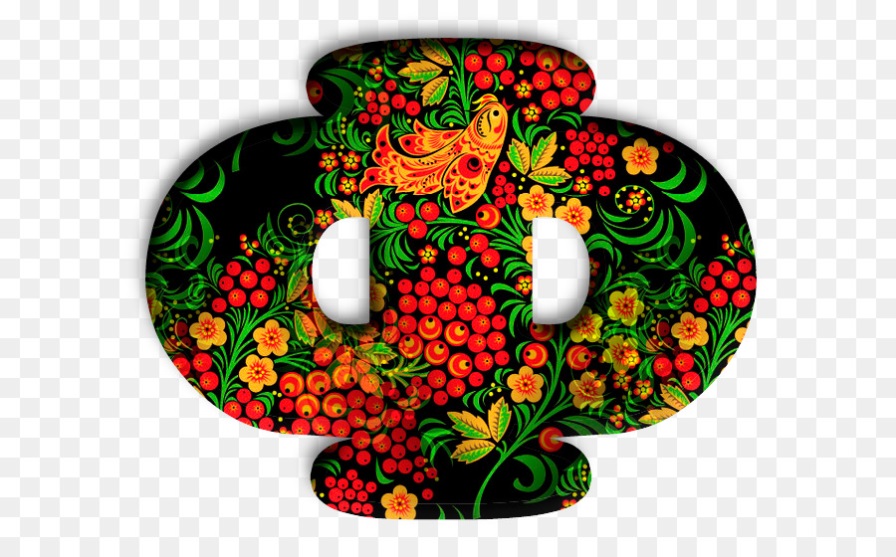 Приложение № 2УТВЕРЖДЕН
приказом департамента образования Ямало-Ненецкого автономного округа от __________  № _____________Состав организационного комитетарегиональный этап VI Всероссийского конкурса детского и юношеского творчества «Базовые национальные ценности в творчестве» среди обучающихся образовательных организаций Ямало-Ненецкого автономного округа Приложение № 1УТВЕРЖДЕНОприказом департамента образования Ямало-Ненецкого автономного округа от ______ декабря 2020 г. № _____ППриложение № 1 кк положению о проведении регионального этапа  VI Всероссийского конкурса детского и юношеского творчества «Базовые национальные ценности в творчестве» среди обучающихся и педагогических работников  образовательных организаций Ямало-Ненецкого автономного округа№Критерии оценивания0121.Соответствие творческой работы заявленным целям, задачам и тематике Конкурса2.Соответствие названия творческой работы её содержанию3.Оригинальность замысла, раскрываемого в творческой работе4.Наличие сюжета, его смысловая законченность5.Выбор цветовой гаммы, гармоничное цветовое сочетание, качество композиционного решения6.Образность7.Соответствие требованиям к оформлению конкурсных работ8.Индивидуально-выразительное решение9.Самостоятельность10.Глубина освещения темы (подтемы из выбранной тематики)ИТОГО:№Критерии оценивания0121.Соответствие творческой работы заявленным целям, задачам и тематике Конкурса2.Соответствие названия творческой работы её содержанию 3.Оригинальность замысла, раскрываемого в творческой работе 4.Ритмичность, качество рифм5.Лёгкость чтения, правильность и ясность фраз6.Образность7.Соответствие требованиям к оформлению конкурсных работ 8.Индивидуально-выразительное решение9.Самостоятельность10.Глубина освещения темы (подтемы из выбранной тематики)ИТОГО:№Критерии оценивания0121.Соответствие творческой работы заявленным целям, задачам и тематике Конкурса2.Соответствие названия творческой работы её содержанию3.Краткость, ёмкость4.Поучительность5.Направленность на размышление6.Формирование духовно-нравственных ценностей7.Затрагивает важные процессы в жизни человека и (или) в природе8.Неразвёрнутый сюжет9.Сжатые характеристики и описания10.Строгая и простая композиция11.Трёхчастная структура (повествование, смысловой узел, нравоучение или направленность на размышление)12.Широта обобщения13.Отсутствие указания на место и время действия14.Соответствие требованиям к оформлению конкурсных работ15.СамостоятельностьИТОГО:№Критерии оценивания0121.Актуальность (важность решения проблемы (в городе, посёлке, селе и др.) - аргументированность проблемы, значимость данной темы для участников проекта, общественная значимость)2.Наличие анализа информации по решаемой проблеме (изучение нормативной базы, использование материалов социологических исследований, использование экспертных оценок)3.Наличие плана действий (программы действий) (юридическая правомерность действий и предложений, экономическое обоснование и реалистичность, жизнеспособность, завершенность и полнота)4.Практические шаги по реализации плана действий (социальная переписка, личное участие обучающихся, разноуровневость взаимодействия с властными структурами, практические результаты)5.Наличие портфолио (отражение основных этапов работы, логика материалов, эстетическое оформление)6.Наличие презентации (глубина, четкость, последовательность и связность изложения материала в презентации, наглядность, соответствие материалов презентации логике проекта, озвученная версия презентации) 7.Посильность решаемой проблемы и соответствие возрасту8.Самостоятельность9.Тиражируемость10.Умение работать командойИТОГО:Базовые национальные ценности (БНЦ)Цвета паспарту и порядок расположения работ по цвету паспарту на выставкеЦвета паспарту и порядок расположения работ по цвету паспарту на выставкеПатриотизм Любовь к РоссииЛюбовь к своему народуЛюбовь к своей малой родинеСлужение ОтечествуГордость за свою странуМолодое поколение РоссииУвековечение памяти героевБазовые национальные ценностиРесурсосбережениекрасныйСоциальная солидарность Свобода личная.Свобода национальная.Доверие к людям.Доверие к институтам государства.Доверие к институтам гражданского общества.Справедливость.Милосердие.Честь.Достоинство.оранжевыйГражданственность Служение ОтечествуПравовое государствоГражданское обществоЗаконПравопорядокПоликультурный мирСвобода совестиСвобода вероисповеданияРоссийская гражданская идентичностьОтветственность за настоящее и будущее своей страныУстойчивое развитие общества в гармонии с природойПредставление о светской этикежёлтыйПрирода ЭволюцияРодная земляЗаповедная природаПланета ЗемляЭкологическое сознаниеЛюбовь к природеЛюбовь к животному мируВерность представителей животного мираДружба с представителями животного мираМилосердие к представителям животного мираДары природыЗабота представителей животного мира друг о другеВоспитание потомстваДружба представителей животного мираТрудолюбие представителей животного мираКрасота природыГармония в природеКосмосВзаимодействие живой и неживой природысалатныйСемья ЛюбовьВерностьЗдоровьеДостаток ВоспитаниеУважение к родителямУважение к роднымЗабота о старшихЗабота о младшихЗабота о продолжении родаРодословная ДосугТрудСемейные традицииВзаимопониманиеЕдиное целоеКрасота моих родителей (родственников)Физкультура и спорт в семьеЯ и моя семьяЛюбовь к родителям (родственникам)Моя мамаМой папаМоя бабушкаМой дедушкаМой братМоя сестраДуховный мир семьиСемейное творчество29. Семейные ценности и реликвиитёмно-зелёныйТруд и творчество Уважение к труду.Трудолюбие.Творчество.Народное творчество.Профессиональное творчество.Изобретение.Созидание.Целеустремлённость.Настойчивость.Вдохновение.Открытие.Выбор профессии голубойНаукаЦенность знания.Стремление к истине.Научная картина мира.Научное исследование.Научное открытие.6.Связь наук.синийТрадиционные российские религии Представления о вере.Представления о  духовности.Представления о религиозной жизни человека.Представления о ценности религиозного мировоззрения.Представления о толерантности.Представление о красоте мира.7.Представление о культовых сооружениях, предназначенных для совершения богослужений и религиозных обрядов.фиолетовыйЧеловечество Мир во всём миреМногообразие культурМногообразие народовПрогресс человечестваМеждународное сотрудничествоТолерантностьВсечеловечностьОбщечеловеческие ценностиУважение культур и народовЭкологическое сознание человечестваМеждународные праздникиСвоеобразие культуры народаДружба народовСвобода вероисповедания в миреЧудеса светаРесурсосбережениеУстойчивое развитие общества в гармонии с природой18.Орнаменты народов мирасиреневыйИскусство и литература КрасотаГармонияДуховный мир человекаНравственный выборСмысл жизниЛюбовьЭстетическое развитиеЭтическое развитиеМудрость в устном народном творчествеГероизмНародное искусствоПрирода в искусстве и литературе13.Животный мир в искусстве и литературебордовыйЗдоровье Здоровый образ жизниБезопасный образ жизниЗдоровье физическоеЗдоровое питаниеСоциально-психологическое здоровьеДуховное здоровьеФизическая культураСпортУсловия трудаУсловия бытаМедицинская помощь Окружающая среда ЭкологиярозовыйОбразование ЗнаниеКомпетентностьУменияОпытСамоопределение в образованииСамореализация в образованииВоспитаниеОбучениеРазвитиеНакопление человеческого капиталаОбразование в течение жизниПрофессиональное самоопределениеБазовые национальные ценностиУчитель (мой учитель (воспитатель)Коллектив (мой коллектив (д/с, школа, колледж, университет).Ученическое самоуправлениеОбразовательная средаОбщешкольные дела19.Нравственный пример учителя (преподавателя, воспитателя) белый Человек Духовный мир человекаНравственный выборСмысл жизниДоверие к мируЛюбовьДружбаОбщениеСамостоятельностьИнициативаСамореализацияПознание себяУникальностьКоммуникабельностьКоллективизмЛюбовь к своей профессииКачество жизниРодной языкОтветственностьБлагодарностьЧеловеческое достоинствоПрава человека Обязанности человекаГероизмПреданностьМилосердиеУлыбка человекаКрасота человекаДосуг человекаНежностьЦельность духовного мира человекаСамоуважениеНезависимость личностиДоброжелательностьГармония внешнего и внутреннего мировХобби, увлечениеГармония человека и природыТворение человекаМир в душеМечта человекаВера человекаУважение достоинства другого человекаРавноправиеБережливостьСамовыражение в творчестве и искусствеЭстетическое развитиеЭтическое развитиебежевыйЖизнь КрасотаГармонияДоброИстинаМудрость жизниСчастьеРадостьЛюбовьВерностьКачество жизниМирЦельность (единство)СовершенствоСправедливость ПростотаТрадиции Культурные ценностиСмысл жизни19.Удивительное в жизнисветло-зелёныйНоминация «Рисунок»Номинация «Рисунок»Номинация «Рисунок»Номинация «Рисунок»Номинация «Рисунок»Возрастная категорияТематикаИнформация для сайтаИнформация на почтовый конвертСписок лиц с указанием должностей - наиболее активных организаторов Конкурса для выражения им благодарности(указать в дательном падеже)до 7 летФамилия, имя«Наименование работы»обучающийся(аяся) Наименование ОУПедагог ФИОКратко наименование ОУУлица, №Населенный пункт (город)Индекс1.2.3.……..8-10 летФамилия, имя«Наименование работы»обучающийся(аяся) Наименование ОУПедагог ФИОКратко наименование ОУУлица, №Населенный пункт (город)Индекс1.2.3.……..11-15 летФамилия, имя«Наименование работы»обучающийся(аяся) Наименование ОУПедагог ФИОКратко наименование ОУУлица, №Населенный пункт (город)Индекс1.2.3.……..16-21 годФамилия, имя«Наименование работы»обучающийся(аяся) Наименование ОУПедагог ФИОКратко наименование ОУУлица, №Населенный пункт (город)Индекс1.2.3.……..Номинация «Стихотворение»Номинация «Стихотворение»Номинация «Стихотворение»Номинация «Стихотворение»Номинация «Стихотворение»Возрастная категорияТематикаИнформация для сайтаИнформация на почтовый конвертСписок лиц с указанием должностей - наиболее активных организаторов Конкурса для выражения им благодарности(указать в дательном падеже)до 7 летФамилия, имя«Наименование работы»обучающийся(аяся) Наименование ОУПедагог ФИОКратко наименование ОУУлица, №Населенный пункт (город)Индекс1.2.3.……..8-10 летФамилия, имя«Наименование работы»обучающийся(аяся) Наименование ОУПедагог ФИОКратко наименование ОУУлица, №Населенный пункт (город)Индекс1.2.3.……..11-15 летФамилия, имя«Наименование работы»обучающийся(аяся) Наименование ОУПедагог ФИОКратко наименование ОУУлица, №Населенный пункт (город)Индекс1.2.3.……..16-21 годФамилия, имя«Наименование работы»обучающийся(аяся) Наименование ОУПедагог ФИОКратко наименование ОУУлица, №Населенный пункт (город)Индекс1.2.3.……..Номинация «Социальный проект»Номинация «Социальный проект»Номинация «Социальный проект»Номинация «Социальный проект»Номинация «Социальный проект»Возрастная категорияТематикаИнформация для сайтаИнформация на почтовый конвертСписок лиц с указанием должностей - наиболее активных организаторов Конкурса для выражения им благодарности(указать в дательном падеже)до 7 летФамилия, имя«Наименование работы»обучающийся(аяся) Наименование ОУПедагог ФИОКратко наименование ОУУлица, №Населенный пункт (город)Индекс1.2.3.……..8-10 летФамилия, имя«Наименование работы»обучающийся(аяся) Наименование ОУПедагог ФИОКратко наименование ОУУлица, №Населенный пункт (город)Индекс1.2.3.……..11-15 летФамилия, имя«Наименование работы»обучающийся(аяся) Наименование ОУПедагог ФИОКратко наименование ОУУлица, №Населенный пункт (город)Индекс1.2.3.……..16-21 годФамилия, имя«Наименование работы»обучающийся(аяся) Наименование ОУПедагог ФИОКратко наименование ОУУлица, №Населенный пункт (город)Индекс1.2.3.……..Номинация «Рисунок»Номинация «Рисунок»Номинация «Рисунок»Номинация «Рисунок»Номинация «Рисунок»Возрастная категорияТематикаИнформация для сайтаИнформация на почтовый конвертСписок лиц с указанием должностей - наиболее активных организаторов муниципального и регионального этапов Конкурса для выражения им благодарности(указать в дательном падеже)до 7 лет«Труд и творчество. Уважение к труду, трудолюбие»Николаева Ульянаработа «Ни дня без труда»обучающаяся Муниципального бюджетного общеобразовательного учреждения «Средняя общеобразовательная школа № 19»Преподаватель: Иванова Елена ИвановнаМБОУ ДОД ЦДТул. Новая, 1г. Москва123456до 7 лет«Природа. Родная Земля»Савина Регинаработа «Золотая осень»обучающаяся Муниципального бюджетного общеобразовательного учреждения «Средняя общеобразовательная школа № 19»Преподаватель: Иванова Елена ИвановнаМБОУ ДОД ЦДТул. Новая, 1г. Москва123456Заместитель директора департамента - начальник управления региональной политики в сфере образования департамента образования Ямало-Ненецкого автономного округа (председатель)Заместитель директора по научно-инновационной работе государственного автономного учреждения дополнительного профессионального образования Ямало-Ненецкого автономного округа «Региональный институт развития образования» (сопредседатель)Члены оргкомитета:Заместитель начальника управления - начальник отдела общего и профессионального образования управления региональной политики в сфере образования департамента образования Ямало-Ненецкого автономного округаГлавный специалист отдела общего и профессионального образования управления региональной политики в сфере образования департамента образования Ямало-Ненецкого автономного округаЗаведующий Центром открытого образования государственного автономного учреждения дополнительного профессионального образования Ямало-Ненецкого автономного округа «Региональный институт развития образования»Методист Центра открытого образования государственного автономного учреждения дополнительного профессионального образования Ямало-Ненецкого автономного округа «Региональный институт развития образования»